DECIZIE nr. _______din ______ august 2016 Cu privire la propunerea candidaților din parteaConsiliului raional Ștefan Vodă în componențaConsiliului electoral al circumscripției de nivelul doi În scopul organizării și desfășurării alegerilor Președintelui Republicii Moldova din data de 30 octombrie 2016; În conformitate cu prevederile art. 27 din Codul electoral nr.1381 din 27.11.1997, cu modificările și completările ulterioare și Hotărârii Parlamentului Republicii Moldova nr. 55 din 01 aprilie 2016 cu privire la stabilirea datei desfășurării alegerilor Președintelui Republicii Moldova;În baza art. 43 alin. (2), art. 46 din Legea nr. 436 – XVI din 28 decembrie 2006 privind administraţia publică locală, Consiliul raional Ştefan Vodă DECIDE:1. Se propune Comisiei Electorale Centrale candidaturile din partea Consiliului raional Ștefan Vodă în componența Consiliului electoral al circumscripției de nivelul doi următoarele persoane, conform anexei.2. Secretarul Consiliului raional Ștefan Vodă (Ion Țurcan) va asigura aducerea la cunoștință Comisiei Electorale Centrale cu privire la decizia adoptată până la data de 01 septembrie 2016.3.Prezenta decizie se aduce la cunoştinţă:Oficiului teritorial Căuşeni al Cancelariei de Stat;Comisiei Electorale Centrale;Persoanelor nominalizate;Prin publicarea în Monitorul Oficial al Consiliului raional și pagina web a Consiliului raional Ștefan Vodă.Preşedintele şedinţei                                                            Secretarul Consiliului raional                                                                                Ion ŢurcanAnexăla decizia Consiliului raional Ştefan Vodănr. ____ din _____ august 2016Proiect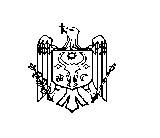 REPUBLICA MOLDOVACONSILIUL RAIONAL ŞTEFAN  VODĂNr.d/oNumele, prenumeleAnulnașteriiDomiciliulStudiile/ProfesiaLocul de muncăFuncția deținutăContacte(nr. telefon, e-mail)Experiență în calitate de funcționar electoralExperiență în calitate de funcționar electoralNr.d/oNumele, prenumeleAnulnașteriiDomiciliulStudiile/ProfesiaLocul de muncăFuncția deținutăContacte(nr. telefon, e-mail)Alegerile parlamentare din 30.11.2014Alegerile locale generale din 14.06.2015Consiliul electoral al circumscripției de nivelul doi Ștefan VodăConsiliul electoral al circumscripției de nivelul doi Ștefan VodăConsiliul electoral al circumscripției de nivelul doi Ștefan VodăConsiliul electoral al circumscripției de nivelul doi Ștefan VodăConsiliul electoral al circumscripției de nivelul doi Ștefan VodăConsiliul electoral al circumscripției de nivelul doi Ștefan VodăConsiliul electoral al circumscripției de nivelul doi Ștefan VodăConsiliul electoral al circumscripției de nivelul doi Ștefan VodăConsiliul electoral al circumscripției de nivelul doi Ștefan VodăConsiliul electoral al circumscripției de nivelul doi Ștefan Vodă1.Danuța Vitalie1963or. Ștefan Vodă,str. Ștefan cel Mare, 74superioare,juridiceConsiliul raional Ștefan Vodăspecialist, direcția agricultură068504739nuda2.Ceban Nicolae1982s. Slobozia,str. Ștefan cel Mare, 53superioare,pedagogConsiliul raional Ștefan Vodăspecialist,serviciul civil069608113nunuRezervă:Rezervă:Rezervă:Rezervă:Rezervă:Rezervă:Rezervă:Rezervă:Rezervă:Rezervă:1.Bulgari Serghei1988s. Cioburciusuperioare,pedagogConsiliul raional Ștefan Vodăspecialist, direcția economie068769914nunu2.Romanciuc Maria1969or. Ștefan Vodă,str. V. Alexandri, 47superioare,arteConsiliul raional Ștefan Vodăspecialist principal, direcția cultură068137281nunu